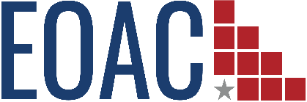 BOARD OF DIRECTORS MEETING TUESDAY, MARCH 2, 2021REMOTE & IN-PERSON5:30 P.M.MEMBERS PRESENT					STAFF MEMBERS PRESENTBen Perry – In Person					Dorothy Marstaller – In PersonDr. Howard Childs – Remote				Heather Shelton-Faulk – In PersonSusan Copeland – In Person				Cassie Bianchi – In PersonBetsy Gilchrist – Remote					Brenda Sanchez – In PersonGary Luft – In Person					Robert Kunze – In PersonBillie Myers – Remote					Kanisha Johnson – In PersonDytrun Thirkill – Remote					Nancy Cross – In PersonRenee Turner – Remote 					Amber Snider – In PersonTerronga Weaver – In Person				Susan Wilson –  RemoteMEMBERS ABSENTJudith Benton Dr. Cassy Burleson Carolyn Cotton Charles Eaton Steve Hernandez Elizabeth Nelson The meeting was called to order by President Ben Perry at 5:34 p.m.ESTABLISH QUORUMA quorum was established.ORDER OF AGENDAThe agenda remained the same.MISSION STATEMENTThe Mission Statement was read by Ben Perry.PUBLIC COMMENTSNo public commentCONSENT AGENDAThe Consent Agenda is presented with the following items:Executive Committee Meeting Minutes – January 25, 2021Board Meeting Minutes – January 25, 2021Financial Report – January 2021Head Start Director’s ReportHead Start – Mitchell Building Lease AgreementMemorandum of Understating – McLennan Community College (Organizational Standard 2.1)Finance Clerk Job DescriptionBen Perry asked if anyone would like to pull anything for further consideration or questions. No requests to do so.  The Executive Committee recommends approval of the above Consent Agenda Items, all in favor, motion carries unanimously.  COMMUNITY SERVICE PROGRAM MONTHLY REPORT – JANUARY 2021 (ORGANIZATIONAL STANDARD 2.3 AND 5.9)Kanisha Johnson presented the The Executive Committee recommends approval of the Community Service Monthly Report for January 2021, all in favor, motion carries unanimously. WEATHERIZATION DIRECTORS REPORTRobert Kunze, Weatherization Director presented the Weatherization Report.  The Executive Committee recommends approval of the Weatherization Directors Report, all in favor, motion carries unanimously. EMPLOYEE HANDBOOK – LEAVE POLICY UPDATEHeather Faulk discussed the current leave policy in the employee handbook and suggested adding the clause, “Employees must exhaust all paid leave valances before taking any leave without pay”. The Executive Committee recommends approval of the Employee Handbook – Leave Policy Update, all in favor, motion carries unanimously. APPROVAL OF BOARD MEMBER TO PERSONNEL COMMITTEEDorothy Marstaller discussed adding Terronga Weaver as a representative on the personnel committee.  The Executive Committee recommends approval of Terronga Weaver, Head Start Policy Council Representative to the Governing Board Personnel Committee, all in favor, motion carries unanimously. BOARD MEMBER TRAINING HOURS AND REQUIREMENTSDorothy Marstaller discussed the current board member training hours and requirements.  Ms. Marstaller stated that we have five board members that have reached their anniversary date and are now required to obtain 6 hours of training. Ms. Marstaller stated that Terronga Weaver is new to the board and is required to obtain 12 hours of training.  Ms. Marstaller is currently working with Stephanie Kucera at Region 12 to provide the board members with three different training dates to obtain their required training. Report only. RECOGNITION OF BOARD MEMBERS SERVICEThe following Board Member was recognized for their years of service on the EOAC Board of Directors: Charles Eaton – 1 YearThe above recognized Board Member had an anniversary in February.  Information only. EXECUTIVE DIRECTOR UPDATEReport only.EXECUTIVE SESSIONThe Executive Session is a standard agenda item and will appear on all governing board agendas. The Executive Committee did not enter executive session on March 2, 2021. ADJOURNMENTThere being no further business, the meeting was adjourned at 5:51 p.m.________________________________			___________________       Board Chair						    Date